РИСОВАНИЕ (ПРЕДМЕТНОЕ)ТЕМА: «ШКОЛА»Программное содержание.-Актуализация знаний детей о школе, школьных принадлежностях.- Продолжать учить детей рисовать простыми карандашами здание в несколько этапов по образцу и показу воспитателя, анализировать образец, называть части и их назначение.- Закреплять умение закрашивать цветными карандашами в одном направлении.- Развивать творческую инициативу, мелкую моторику рук, память, диалогическую речь, внимание.- Воспитывать желание учиться в школе, уважение к учителям.О.О.: Социально- коммуникативное, художественно- эстетическое  речевое, физическое , познавательное развитие.Методические приемы: Беседа,  игровая ситуация,  рассматривание, показ, анализ, пальчиковая гимнастика, физминутка, объяснение,  орг.  момент, рассматривание., вопросы к детям.Словарная работа: Активизация речевого общения. Обогащение словаря, т.есть усвоение новых, ранее  неизвестных детям слов; овладение точностью и выразительностью языка; рост словаря за счет понимания слов, обозначающих качества свойства, детали предметов и явлений, их отношения.Материал и оборудование: альбомные листы, цветные и простые карандаши, образец, школьные принадлежности, картинки по теме.Ход ООДI.Организационный момент: Психогимнастика «Клубочек настроения»II .1. Игровая мотивацияНезнайка хочет пойти в школу, а что это такое он не знает.Дидактическая игра «Помоги Незнайке правильно разложить продукты питания: молочные, мясные, кондитерские, мучные».2.Беседа с детьми по теме.- Что такое школа?- Кто такой учитель?-Кто работает в школе?- Кто такие ученики?- Кто такие первоклассники?- Что такое урок? Перемена? Класс?- Пенал, тетрадь, ручка, карандаш, букварь- это что?- Как должны вести себя ученики на уроке?Вот и вы в следующем году  пойдете первый раз в первый класс – вы будете… (первоклассниками). Сейчас вы в детском саду и вас называют – дошкольники. А когда вы пойдете в школу, то вы станете – …? (школьниками, учениками).3.Сообщение темы занятия.4.Рассматривание и анализ образца.5. Физминутка.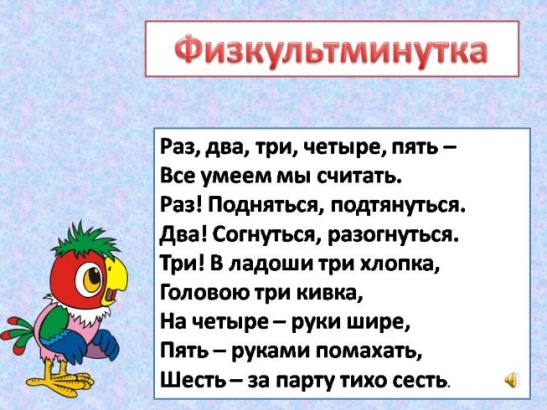 6. Показ воспитателем.7. Пальчиковая гимнастика:Громко прозвенел звонок. (дети хлопают в ладоши )
Начинается урок.
Ранец свой я открываю, (сжимают, разжимают кулачки на обеих руках)
Карандаши, чтоб рисовать, (загибают пальчики, начиная с мизинчика правой руки )
Ручку, чтобы записать, 
Что учитель нам велит.
Потом тетради, учебники 
И школьный дневник.
Есть и линейка в ранце моём,
Краски, кисти и альбом.
Всё это в школе мне пригодится, (сжимают, разжимают кулачки на обеих руках)
Всё это надо, чтобы учиться! (хлопают в ладоши)8.. Планирование деятельности9. Самостоятельная деятельность детей10.Анализ детских работIII.Итог. Анализ занятия с оценкой деятельности детей.